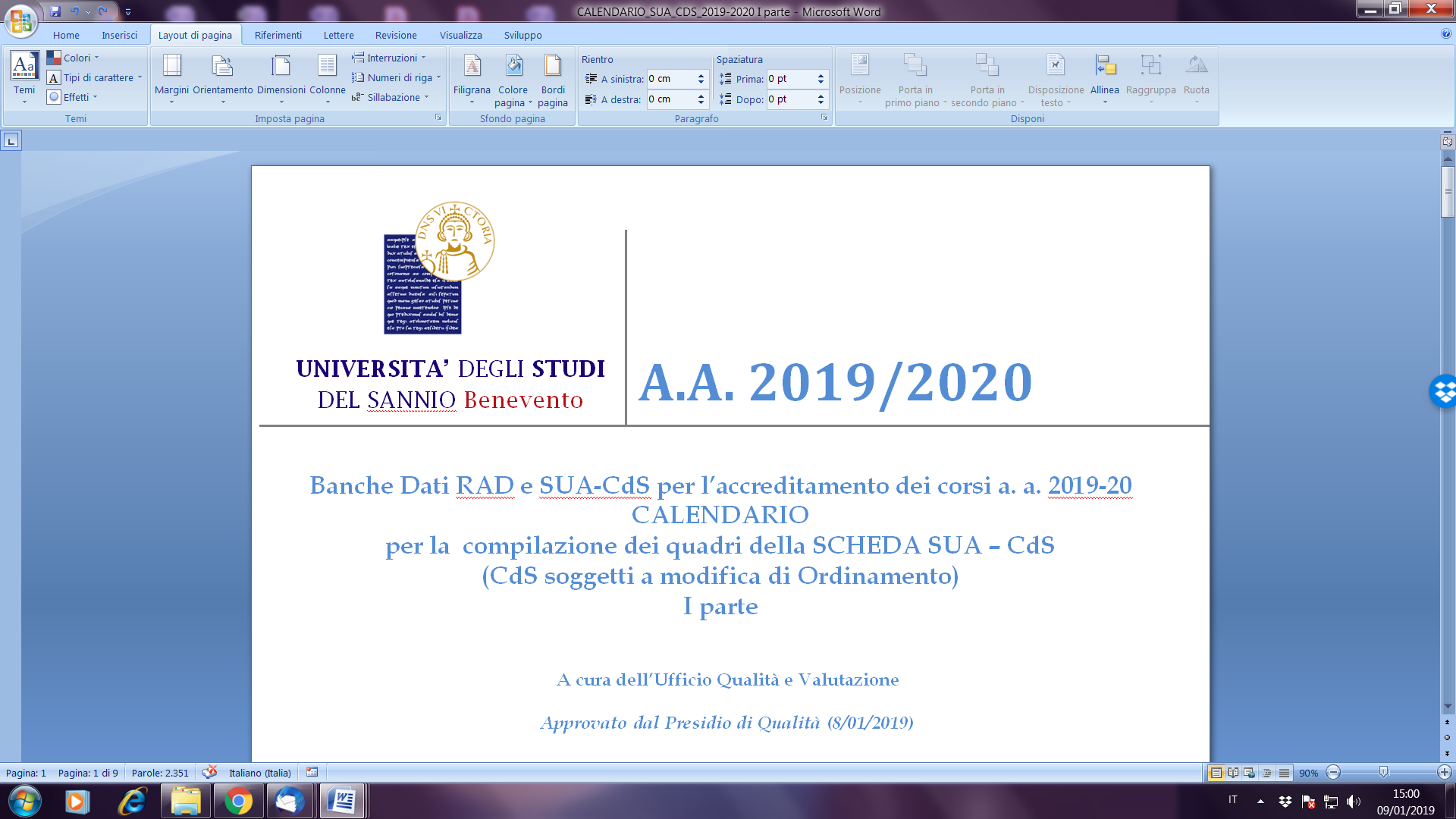            IMPORTANTESi precisa che criteri, procedure e scadenze sono state definite tenendo conto della normativa nazionale vigente in materia, del Regolamento Didattico di Ateneo e delle indicazioni operative per l’accreditamento dei corsi a.a. 2019/20 (note 18/9 e 28/11 2018) e le relative scadenze (D. 2444 del 25/09/2018) emanate dal Ministero. La scadenza Ministeriale è definitiva per tutti gli attori ed Organi coinvolti nei vari processi che concorrono all’accreditamento dei Corsi di Studio per l’AA 2019/2020. La scadenza interna definitiva è riferita alla trasmissione al Rettore ed all’UO Supporto all’Offerta Formativa della delibera del Consiglio di corso di studio e di Dipartimento per l’approvazione in SA ed in CDA ed infine per la trasmissione al CUN.Resta inteso che il completamento di ogni fase, che è condizione indispensabile per l’avvio della fase successiva, richiede necessariamente una concertazione tra gli attori direttamente coinvolti nei vari processi. Il Presidio di Qualità effettuerà in itinere, e non successivamente, le verifiche sulla coerenza dei contenuti e la correttezza delle procedure. SCHEDA UNICA ANNUALE DEI CORSI DI STUDIO (SUA-CdS)SCHEDA UNICA ANNUALE DEI CORSI DI STUDIO (SUA-CdS)SCHEDA UNICA ANNUALE DEI CORSI DI STUDIO (SUA-CdS)SCHEDA UNICA ANNUALE DEI CORSI DI STUDIO (SUA-CdS)SCHEDA UNICA ANNUALE DEI CORSI DI STUDIO (SUA-CdS)SCHEDA UNICA ANNUALE DEI CORSI DI STUDIO (SUA-CdS)SCHEDA UNICA ANNUALE DEI CORSI DI STUDIO (SUA-CdS)Guida CUN 9/11/2017 (aggiornata al 15/12/2017)SCADENZA INTERNADEFINITIVASEZIONESUB-SEZIONEDESCRIZIONEDESCRIZIONEQUADRONOTE SPECIFICHESCADENZEMIURInformazioni generali del corso;Relazioni;Obiettivi formativi specifici e descrittori di Dublino;Ingresso e uscita;Tabella delle attività formative;Corsi interclasse.La scadenza è intesa come termine ultimo per il completamento di tutti i processi processi  legati alle modifiche di Ordinamento per l’AA 2019/2020 (SUA-CDS)  AMMINISTRAZIONEInformazioniInformazioni generali sul corso di studiModifica di ordinamento
CUN ad eccezione della denominazione del Corso e degli indirizzi internet8/03/2019A.2) Lingua in cui si tiene il corso;A.3) Modalità di svolgimento;A.4) Corsi interateneo 30/01/2019AMMINISTRAZIONEInformazioniCorsi interateneoModifica di ordinamento
CUN ad eccezione della denominazione del Corso e degli indirizzi internet8/03/2019A.2) Lingua in cui si tiene il corso;A.3) Modalità di svolgimento;A.4) Corsi interateneo 30/01/2019AMMINISTRAZIONEAltre InformazioniAltre informazioniModifica di ordinamento
CUN8/03/2019A.5) Massimo numero di crediti riconoscibili.30/01/2019AMMINISTRAZIONEAltre InformazioniEVENTUALE
Motivazione dell'istituzione del corso interclasse/Motivi dell'istituzione di più corsi nella classeModifica di ordinamento
CUN8/03/2019A.6) Motivi dell'istituzione di più corsi nella classe.30/01/2019AMMINISTRAZIONEAltre InformazioniEVENTUALE
Sintesi delle motivazioni dell'Istituzione dei Gruppi di AffinitàModifica di ordinamento
CUN8/03/2019A.7) Sintesi delle motivazioni dell'istituzione dei gruppi di affinità.30/01/2019AMMINISTRAZIONEAltre InformazioniSintesi della relazione tecnica del Nucleo di ValutazioneModifica di ordinamento
CUN8/03/2019B.1) Sintesi della relazione tecnica del nucleo di valutazione (obbligatoria solo per i corsi di nuova istituzione).30/01/2019AMMINISTRAZIONEAltre InformazioniSintesi del parere del Comitato Regionale di CoordinamentoModifica di ordinamento
CUN8/03/2019B.2) Sintesi del parere del comitato regionale di coordinamento (necessaria per i corsi di nuova istituzione).30/01/2019AMMINISTRAZIONESezione F 
Attività Formative 
Ordinamento DidatticoAttività di baseModifica di ordinamento
CUN8/03/2019E.1) Parcellizzazione degli insegnamenti;E.2) Realizzabilità complessiva della tabella (massimi e minimi);E.3) Ampiezza degli intervalli (negli ambiti e nelle attività);E.4) Coerenza fra la tabella delle attività formative, gli obiettivi formativi specifici e gli sbocchi professionali;E.5) Inserimento nelle attività di base o caratterizzanti di settori non previsti dalle classi;E.6) Corsi di laurea sperimentali a orientamento professionale;E.7) Presenza di tutti i settori MAT o FIS nelle attività di base della classe di laurea;E.8) Presenza di almeno tre ambiti nelle attività caratterizzanti della classe di laurea;E.9) Equilibrio fra crediti assegnati alle attività affini e crediti assegnati alle attività caratterizzanti;E.10) Settori scientifico-disciplinari di base o caratterizzanti inseriti fra le attività affini;E.11) Numero e tipologia di SSD indicati fra le attività affini o integrative;E.12) Numero di crediti assegnato alle attività a scelta dello studente;E.13) Tipologia di attività a scelta dello studente;E.14) Numero di crediti attribuiti alla prova finale;E.15) Conoscenza di una lingua europea oltre l'italiano nelle lauree e nelle lauree magistrali a ciclo unico;E.16) Conoscenza di una lingua europea oltre l'italiano nelle lauree magistrali non a ciclo unico;E.17) Crediti attribuiti alle ulteriori attività formative;A.8) Comunicazioni dell'ateneo al CUN;F) Corsi interclasse.30/01/2019AMMINISTRAZIONESezione F 
Attività Formative 
Ordinamento DidatticoAttività caratterizzantiModifica di ordinamento
CUN8/03/2019E.1) Parcellizzazione degli insegnamenti;E.2) Realizzabilità complessiva della tabella (massimi e minimi);E.3) Ampiezza degli intervalli (negli ambiti e nelle attività);E.4) Coerenza fra la tabella delle attività formative, gli obiettivi formativi specifici e gli sbocchi professionali;E.5) Inserimento nelle attività di base o caratterizzanti di settori non previsti dalle classi;E.6) Corsi di laurea sperimentali a orientamento professionale;E.7) Presenza di tutti i settori MAT o FIS nelle attività di base della classe di laurea;E.8) Presenza di almeno tre ambiti nelle attività caratterizzanti della classe di laurea;E.9) Equilibrio fra crediti assegnati alle attività affini e crediti assegnati alle attività caratterizzanti;E.10) Settori scientifico-disciplinari di base o caratterizzanti inseriti fra le attività affini;E.11) Numero e tipologia di SSD indicati fra le attività affini o integrative;E.12) Numero di crediti assegnato alle attività a scelta dello studente;E.13) Tipologia di attività a scelta dello studente;E.14) Numero di crediti attribuiti alla prova finale;E.15) Conoscenza di una lingua europea oltre l'italiano nelle lauree e nelle lauree magistrali a ciclo unico;E.16) Conoscenza di una lingua europea oltre l'italiano nelle lauree magistrali non a ciclo unico;E.17) Crediti attribuiti alle ulteriori attività formative;A.8) Comunicazioni dell'ateneo al CUN;F) Corsi interclasse.30/01/2019AMMINISTRAZIONESezione F 
Attività Formative 
Ordinamento DidatticoAttività affiniModifica di ordinamento
CUN8/03/2019E.1) Parcellizzazione degli insegnamenti;E.2) Realizzabilità complessiva della tabella (massimi e minimi);E.3) Ampiezza degli intervalli (negli ambiti e nelle attività);E.4) Coerenza fra la tabella delle attività formative, gli obiettivi formativi specifici e gli sbocchi professionali;E.5) Inserimento nelle attività di base o caratterizzanti di settori non previsti dalle classi;E.6) Corsi di laurea sperimentali a orientamento professionale;E.7) Presenza di tutti i settori MAT o FIS nelle attività di base della classe di laurea;E.8) Presenza di almeno tre ambiti nelle attività caratterizzanti della classe di laurea;E.9) Equilibrio fra crediti assegnati alle attività affini e crediti assegnati alle attività caratterizzanti;E.10) Settori scientifico-disciplinari di base o caratterizzanti inseriti fra le attività affini;E.11) Numero e tipologia di SSD indicati fra le attività affini o integrative;E.12) Numero di crediti assegnato alle attività a scelta dello studente;E.13) Tipologia di attività a scelta dello studente;E.14) Numero di crediti attribuiti alla prova finale;E.15) Conoscenza di una lingua europea oltre l'italiano nelle lauree e nelle lauree magistrali a ciclo unico;E.16) Conoscenza di una lingua europea oltre l'italiano nelle lauree magistrali non a ciclo unico;E.17) Crediti attribuiti alle ulteriori attività formative;A.8) Comunicazioni dell'ateneo al CUN;F) Corsi interclasse.30/01/2019AMMINISTRAZIONESezione F 
Attività Formative 
Ordinamento DidatticoAltre attivitàModifica di ordinamento
CUN8/03/2019E.1) Parcellizzazione degli insegnamenti;E.2) Realizzabilità complessiva della tabella (massimi e minimi);E.3) Ampiezza degli intervalli (negli ambiti e nelle attività);E.4) Coerenza fra la tabella delle attività formative, gli obiettivi formativi specifici e gli sbocchi professionali;E.5) Inserimento nelle attività di base o caratterizzanti di settori non previsti dalle classi;E.6) Corsi di laurea sperimentali a orientamento professionale;E.7) Presenza di tutti i settori MAT o FIS nelle attività di base della classe di laurea;E.8) Presenza di almeno tre ambiti nelle attività caratterizzanti della classe di laurea;E.9) Equilibrio fra crediti assegnati alle attività affini e crediti assegnati alle attività caratterizzanti;E.10) Settori scientifico-disciplinari di base o caratterizzanti inseriti fra le attività affini;E.11) Numero e tipologia di SSD indicati fra le attività affini o integrative;E.12) Numero di crediti assegnato alle attività a scelta dello studente;E.13) Tipologia di attività a scelta dello studente;E.14) Numero di crediti attribuiti alla prova finale;E.15) Conoscenza di una lingua europea oltre l'italiano nelle lauree e nelle lauree magistrali a ciclo unico;E.16) Conoscenza di una lingua europea oltre l'italiano nelle lauree magistrali non a ciclo unico;E.17) Crediti attribuiti alle ulteriori attività formative;A.8) Comunicazioni dell'ateneo al CUN;F) Corsi interclasse.30/01/2019AMMINISTRAZIONESezione F 
Attività Formative 
Ordinamento DidatticoRiepilogo CFUModifica di ordinamento
CUN8/03/2019E.1) Parcellizzazione degli insegnamenti;E.2) Realizzabilità complessiva della tabella (massimi e minimi);E.3) Ampiezza degli intervalli (negli ambiti e nelle attività);E.4) Coerenza fra la tabella delle attività formative, gli obiettivi formativi specifici e gli sbocchi professionali;E.5) Inserimento nelle attività di base o caratterizzanti di settori non previsti dalle classi;E.6) Corsi di laurea sperimentali a orientamento professionale;E.7) Presenza di tutti i settori MAT o FIS nelle attività di base della classe di laurea;E.8) Presenza di almeno tre ambiti nelle attività caratterizzanti della classe di laurea;E.9) Equilibrio fra crediti assegnati alle attività affini e crediti assegnati alle attività caratterizzanti;E.10) Settori scientifico-disciplinari di base o caratterizzanti inseriti fra le attività affini;E.11) Numero e tipologia di SSD indicati fra le attività affini o integrative;E.12) Numero di crediti assegnato alle attività a scelta dello studente;E.13) Tipologia di attività a scelta dello studente;E.14) Numero di crediti attribuiti alla prova finale;E.15) Conoscenza di una lingua europea oltre l'italiano nelle lauree e nelle lauree magistrali a ciclo unico;E.16) Conoscenza di una lingua europea oltre l'italiano nelle lauree magistrali non a ciclo unico;E.17) Crediti attribuiti alle ulteriori attività formative;A.8) Comunicazioni dell'ateneo al CUN;F) Corsi interclasse.30/01/2019AMMINISTRAZIONESezione F 
Attività Formative 
Ordinamento DidatticoComunicazioni dell'Ateneo al CUNModifica di ordinamento
CUN8/03/2019E.1) Parcellizzazione degli insegnamenti;E.2) Realizzabilità complessiva della tabella (massimi e minimi);E.3) Ampiezza degli intervalli (negli ambiti e nelle attività);E.4) Coerenza fra la tabella delle attività formative, gli obiettivi formativi specifici e gli sbocchi professionali;E.5) Inserimento nelle attività di base o caratterizzanti di settori non previsti dalle classi;E.6) Corsi di laurea sperimentali a orientamento professionale;E.7) Presenza di tutti i settori MAT o FIS nelle attività di base della classe di laurea;E.8) Presenza di almeno tre ambiti nelle attività caratterizzanti della classe di laurea;E.9) Equilibrio fra crediti assegnati alle attività affini e crediti assegnati alle attività caratterizzanti;E.10) Settori scientifico-disciplinari di base o caratterizzanti inseriti fra le attività affini;E.11) Numero e tipologia di SSD indicati fra le attività affini o integrative;E.12) Numero di crediti assegnato alle attività a scelta dello studente;E.13) Tipologia di attività a scelta dello studente;E.14) Numero di crediti attribuiti alla prova finale;E.15) Conoscenza di una lingua europea oltre l'italiano nelle lauree e nelle lauree magistrali a ciclo unico;E.16) Conoscenza di una lingua europea oltre l'italiano nelle lauree magistrali non a ciclo unico;E.17) Crediti attribuiti alle ulteriori attività formative;A.8) Comunicazioni dell'ateneo al CUN;F) Corsi interclasse.30/01/2019AMMINISTRAZIONESezione F 
Attività Formative 
Ordinamento DidatticoNote Relative alle attività di baseModifica di ordinamento
CUN8/03/2019E.1) Parcellizzazione degli insegnamenti;E.2) Realizzabilità complessiva della tabella (massimi e minimi);E.3) Ampiezza degli intervalli (negli ambiti e nelle attività);E.4) Coerenza fra la tabella delle attività formative, gli obiettivi formativi specifici e gli sbocchi professionali;E.5) Inserimento nelle attività di base o caratterizzanti di settori non previsti dalle classi;E.6) Corsi di laurea sperimentali a orientamento professionale;E.7) Presenza di tutti i settori MAT o FIS nelle attività di base della classe di laurea;E.8) Presenza di almeno tre ambiti nelle attività caratterizzanti della classe di laurea;E.9) Equilibrio fra crediti assegnati alle attività affini e crediti assegnati alle attività caratterizzanti;E.10) Settori scientifico-disciplinari di base o caratterizzanti inseriti fra le attività affini;E.11) Numero e tipologia di SSD indicati fra le attività affini o integrative;E.12) Numero di crediti assegnato alle attività a scelta dello studente;E.13) Tipologia di attività a scelta dello studente;E.14) Numero di crediti attribuiti alla prova finale;E.15) Conoscenza di una lingua europea oltre l'italiano nelle lauree e nelle lauree magistrali a ciclo unico;E.16) Conoscenza di una lingua europea oltre l'italiano nelle lauree magistrali non a ciclo unico;E.17) Crediti attribuiti alle ulteriori attività formative;A.8) Comunicazioni dell'ateneo al CUN;F) Corsi interclasse.30/01/2019AMMINISTRAZIONESezione F 
Attività Formative 
Ordinamento DidatticoNote relative alle altre attività Modifica di ordinamento
CUN8/03/2019E.1) Parcellizzazione degli insegnamenti;E.2) Realizzabilità complessiva della tabella (massimi e minimi);E.3) Ampiezza degli intervalli (negli ambiti e nelle attività);E.4) Coerenza fra la tabella delle attività formative, gli obiettivi formativi specifici e gli sbocchi professionali;E.5) Inserimento nelle attività di base o caratterizzanti di settori non previsti dalle classi;E.6) Corsi di laurea sperimentali a orientamento professionale;E.7) Presenza di tutti i settori MAT o FIS nelle attività di base della classe di laurea;E.8) Presenza di almeno tre ambiti nelle attività caratterizzanti della classe di laurea;E.9) Equilibrio fra crediti assegnati alle attività affini e crediti assegnati alle attività caratterizzanti;E.10) Settori scientifico-disciplinari di base o caratterizzanti inseriti fra le attività affini;E.11) Numero e tipologia di SSD indicati fra le attività affini o integrative;E.12) Numero di crediti assegnato alle attività a scelta dello studente;E.13) Tipologia di attività a scelta dello studente;E.14) Numero di crediti attribuiti alla prova finale;E.15) Conoscenza di una lingua europea oltre l'italiano nelle lauree e nelle lauree magistrali a ciclo unico;E.16) Conoscenza di una lingua europea oltre l'italiano nelle lauree magistrali non a ciclo unico;E.17) Crediti attribuiti alle ulteriori attività formative;A.8) Comunicazioni dell'ateneo al CUN;F) Corsi interclasse.30/01/2019AMMINISTRAZIONESezione F 
Attività Formative 
Ordinamento DidatticoMotivazioni dell'inserimento nelle attività affini di settori previsti nella classe o note attività affiniModifica di ordinamento
CUN8/03/2019E.1) Parcellizzazione degli insegnamenti;E.2) Realizzabilità complessiva della tabella (massimi e minimi);E.3) Ampiezza degli intervalli (negli ambiti e nelle attività);E.4) Coerenza fra la tabella delle attività formative, gli obiettivi formativi specifici e gli sbocchi professionali;E.5) Inserimento nelle attività di base o caratterizzanti di settori non previsti dalle classi;E.6) Corsi di laurea sperimentali a orientamento professionale;E.7) Presenza di tutti i settori MAT o FIS nelle attività di base della classe di laurea;E.8) Presenza di almeno tre ambiti nelle attività caratterizzanti della classe di laurea;E.9) Equilibrio fra crediti assegnati alle attività affini e crediti assegnati alle attività caratterizzanti;E.10) Settori scientifico-disciplinari di base o caratterizzanti inseriti fra le attività affini;E.11) Numero e tipologia di SSD indicati fra le attività affini o integrative;E.12) Numero di crediti assegnato alle attività a scelta dello studente;E.13) Tipologia di attività a scelta dello studente;E.14) Numero di crediti attribuiti alla prova finale;E.15) Conoscenza di una lingua europea oltre l'italiano nelle lauree e nelle lauree magistrali a ciclo unico;E.16) Conoscenza di una lingua europea oltre l'italiano nelle lauree magistrali non a ciclo unico;E.17) Crediti attribuiti alle ulteriori attività formative;A.8) Comunicazioni dell'ateneo al CUN;F) Corsi interclasse.30/01/2019AMMINISTRAZIONESezione F 
Attività Formative 
Ordinamento DidatticoNote Relative alle attività caratterizzantiModifica di ordinamento
CUN8/03/2019E.1) Parcellizzazione degli insegnamenti;E.2) Realizzabilità complessiva della tabella (massimi e minimi);E.3) Ampiezza degli intervalli (negli ambiti e nelle attività);E.4) Coerenza fra la tabella delle attività formative, gli obiettivi formativi specifici e gli sbocchi professionali;E.5) Inserimento nelle attività di base o caratterizzanti di settori non previsti dalle classi;E.6) Corsi di laurea sperimentali a orientamento professionale;E.7) Presenza di tutti i settori MAT o FIS nelle attività di base della classe di laurea;E.8) Presenza di almeno tre ambiti nelle attività caratterizzanti della classe di laurea;E.9) Equilibrio fra crediti assegnati alle attività affini e crediti assegnati alle attività caratterizzanti;E.10) Settori scientifico-disciplinari di base o caratterizzanti inseriti fra le attività affini;E.11) Numero e tipologia di SSD indicati fra le attività affini o integrative;E.12) Numero di crediti assegnato alle attività a scelta dello studente;E.13) Tipologia di attività a scelta dello studente;E.14) Numero di crediti attribuiti alla prova finale;E.15) Conoscenza di una lingua europea oltre l'italiano nelle lauree e nelle lauree magistrali a ciclo unico;E.16) Conoscenza di una lingua europea oltre l'italiano nelle lauree magistrali non a ciclo unico;E.17) Crediti attribuiti alle ulteriori attività formative;A.8) Comunicazioni dell'ateneo al CUN;F) Corsi interclasse.30/01/2019SCHEDA UNICA ANNUALE DEI CORSI DI STUDIO (SUA-CdS)SCHEDA UNICA ANNUALE DEI CORSI DI STUDIO (SUA-CdS)SCHEDA UNICA ANNUALE DEI CORSI DI STUDIO (SUA-CdS)SCHEDA UNICA ANNUALE DEI CORSI DI STUDIO (SUA-CdS)SCHEDA UNICA ANNUALE DEI CORSI DI STUDIO (SUA-CdS)SCHEDA UNICA ANNUALE DEI CORSI DI STUDIO (SUA-CdS)SCHEDA UNICA ANNUALE DEI CORSI DI STUDIO (SUA-CdS)Guida CUN 9/11/2017 (aggiornata al 15/12/2017)SCADENZA INTERNADEFINITIVASEZIONESUB-SEZIONESUB-SEZIONEDESCRIZIONEQUADRONOTE SPECIFICHESCADENZAMIURInformazioni generali del corso;Relazioni;Obiettivi formativi specifici e descrittori di Dublino;Ingresso e uscita;Tabella delle attività formative;Corsi interclasse.La scadenza è intesa come termine ultimo per il completamento di tutti i processi processi  legati alle modifiche di Ordinamento per          l’AA 2019/2020 (SUA-CDS) QUALITÀPresentazioneInformazioni generali sul corso di studiModifica di ordinamentoCUN8/03/201930/01/2019QUALITÀA - Obiettivi della FormazioneDomanda di formazioneConsultazioni con le organizzazioni rappresentative - a livello nazionale e internazionale - della produzione di beni e servizi, delle professioni (Istituzione del Corso)A1.aModifica di ordinamento
CUN8/03/2019B.3) Sintesi della consultazione con le organizzazioni rappresentative a livello locale della produzione, servizi, professioni; tale punto nella Scheda SUA - CdS prevede che il Quadro A1 è suddiviso in due sottoquadri: A.1a "Consultazione … - Istituzione del corso", che fa parte dell'ordinamento, e A.1b "Consultazione ... - Consultazioni successive", che non fa parte dell'ordinamento.30/01/2019QUALITÀA - Obiettivi della FormazioneDomanda di formazioneSbocchi occupazionali e professionali previsti per i laureatiA2.aModifica di ordinamento
CUN8/03/2019D.3) Sbocchi occupazionali e professionali previsti per i laureati.30/01/2019QUALITÀA - Obiettivi della FormazioneDomanda di formazioneIl corso prepara alla professione di (codifiche ISTAT)A2.bModifica di ordinamento
CUN8/03/2019D.4) Il corso prepara alla professione di (codifiche ISTAT).30/01/2019QUALITÀA - Obiettivi della FormazioneDomanda di formazioneConoscenze Richieste per l'AccessoA3.aModifica di ordinamento
CUN8/03/2019D.1) Conoscenze richieste per l'accesso, suddiviso in D.1.1) - accesso alle LM a ciclo unico e D.1.2) - accesso alle LM non a ciclo unico; tale punto D.1) nella Scheda SUA - CdS prevede che il Quadro A3 è suddiviso in due sottoquadri: il quadro A3.a e quadro A3.b; il quadro A3.a, Conoscenze richieste per l'accesso, e quadro A3.b, Modalità di ammissione; i corsi di nuova istituzione devono compilare entrambi i quadri; per i corsi già esistenti le modifiche al quadro A3.a sono modifica di ordinamento,.30/01/2019QUALITÀA - Obiettivi della FormazioneRisultati di apprendimento attesiObiettivi formativi specifici del corsoA4.aModifica di ordinamento
CUN8/03/2019C.1) Obiettivi formativi specifici del corso e descrizione del percorso formativo (devono essere correlati alla tabella delle attività formative; ed è possibile fare riferimento in questo campo alla presenza di curricula all'interno del corso di studio).30/01/2019QUALITÀA - Obiettivi della FormazioneRisultati di apprendimento attesiConoscenza e comprensione, e Capacità di applicare conoscenza e comprensione: SintesiA4.b.1Modifica di ordinamento
CUN8/03/2019C.2) Conoscenza e comprensione - Capacità di applicare conoscenza e comprensione; tale punto nella Scheda SUA - CdS prevede che il Quadro A4.b è suddiviso in due sottoquadri: A4.b.1 Sintesi e A4.b.2 Dettaglio; i corsi di nuova istituzione devono compilare entrambi i quadri A4.b.1 e A4.B.2, invece per i corsi già esistenti il quadro A4.b.1 deve essere compilato per modifiche di ordinamento di qualunque natura;.30/01/2019QUALITÀA - Obiettivi della FormazioneRisultati di apprendimento attesiAutonomia di giudizio Abilità comunicative Capacità di apprendimentoA4.cModifica di ordinamento
CUN8/03/2019C.3) Autonomia di giudizio - Abilità comunicative - Capacità di apprendimento.30/01/2019QUALITÀA - Obiettivi della FormazioneRisultati di apprendimento attesiCaratteristiche della Prova FinaleA5.aModifica di ordinamento
CUN8/03/2019D.2) Caratteristiche della prova finale; tale punto D.2) nella Scheda SUA - CdS prevede che il Quadro A5 è suddiviso in due sottoquadri: il quadro A5.a e quadro A5.b; il quadro A5.a, Caratteristiche della prova finale, e quadro A5.b, Modalità di svolgimento della prova finale; i corsi di nuova istituzione devono compilare entrambi i quadri; per i corsi già esistenti le modifiche al quadro A5.a sono modifica di ordinamento.30/01/2019